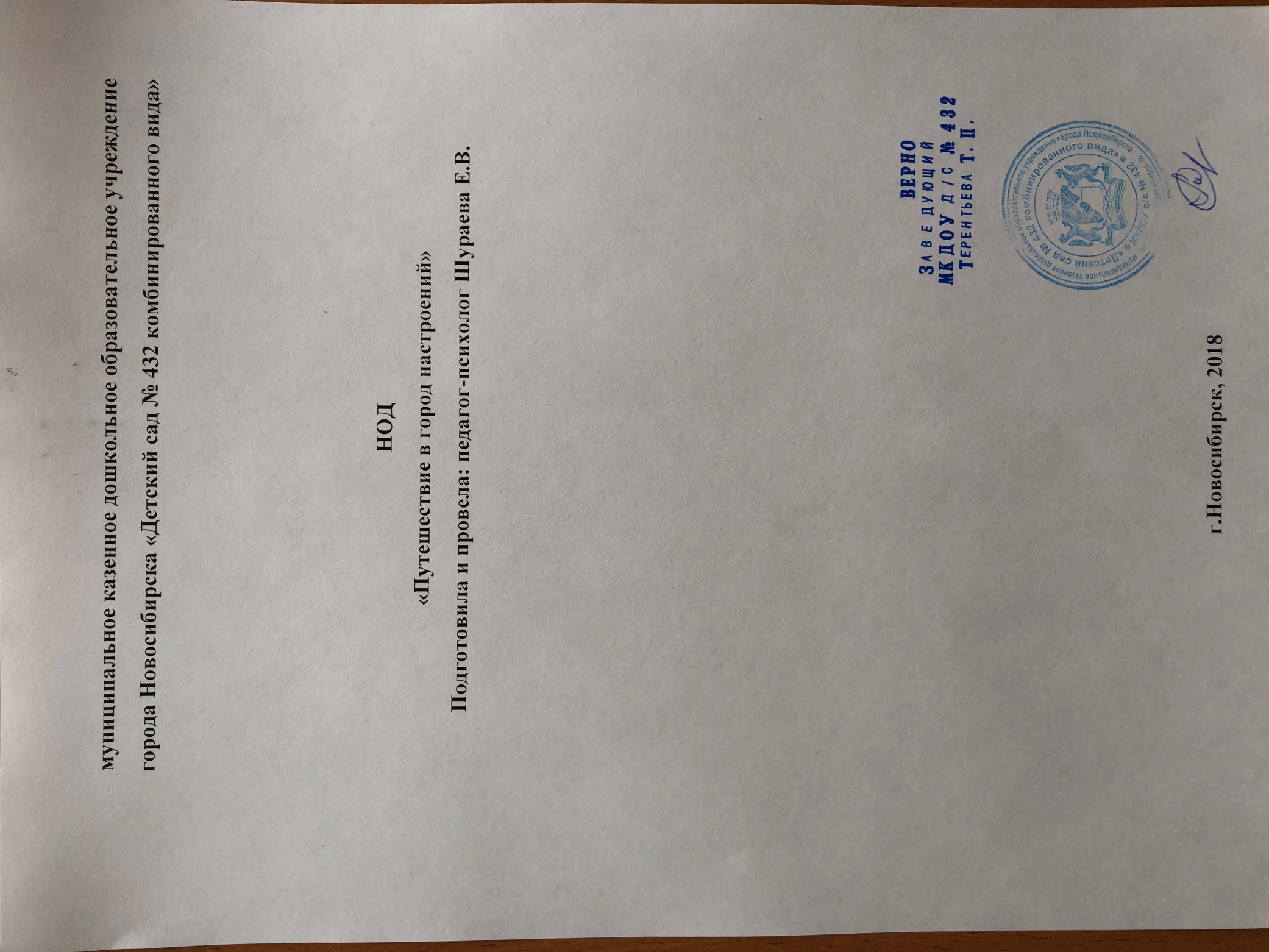 Цель: Познакомить детей с эмоциями гнева, грусти, удивления, радости.. Развивать выразительность движений и мимики. Закрепить знания детей об  эмоциональных  состояниях (радость-грусть, злость-обида, интерес-удивление) воспитывать дружеские отношения в группе.Развивать у детей положительные эмоции и умение справляться с отрицательными.Материал:, домики с пиктограммами, стрелки, шарики, волшебный цветок.Ход совместной деятельностиПсихолог. Здравствуйте, ребята! Сегодня у нас необычная встреча. К нам пришли гости. Поприветствуйте гостей своей улыбкой.А теперь подойдите все ко мне, встаньте в круг и поздоровайтесь друг с другом с помощью волшебного цветка. Передавайте его друг другу, обращаясь по имени и желая доброго утра.Сегодня я вас приглашаю отправиться в путешествие по городу НАСТРОЕНИЙ. Есть в нем дома, в которых живут необычные жители, а какие мы с вами и узнаем.Добираться до города НАСТРОЕНИЙ мы будем на лошадках.Игра «Лошадки»Вот и добрались до города НАСТРОЕНИЙ, дальше пойдём пешком. Как вы думаете, зачем стрелочки нужны? (ответы детей).Да, стрелочки нам помогут не заблудиться в городе.Проходим по стрелочкам и попадаем к первому домику (домик с пиктограммой гнева)Прислушайтесь, ребята, какая музыка доносится из этого домика?Как вы думаете, кто тут может жить, какое настроение?Психолог вынимает пиктограмму гнева.Упражнение с воздушным шариком на совладание с гневом.Психолог.ОХ, С ГНЕВОМ – ТО ОСТОРОЖНО НАДО ОБРАЩАТЬСЯ!Пусть ко мне подойдут 2 ребёнка  и покажут вам с помощью воздушных шариков, как это сделать.Представьте, что воздушный шарик – это вы сами, а воздух в этом шарике – гнев, который в эту минуту вас так и переполняет.Что будет, если весь свой гнев не раздумывая, сразу выпустить?Надутый, но не завязанный шарик Данил сразу отпускает из рук.Как себя вёл наш шарик?Дети: Как бешенный. Так и люди, если будут так поступать, могут обидеть кого-нибудь, да и себе набить шишек!А теперь Алисина очередь показать нам свой шарик с гневом.Алиса выпускает воздух из шарика постепенно, и он осторожно сдувается. Как себя вёл Алисин шарик?Дети: Шарик гнев выражает, но никого не обижает.Психолог. Продолжаем наше путешествие.Смотрите, следующий домик (ЗВУЧИТ ГРУСТНАЯ МЕЛОДИЯ)Психолог. Ребята, покажите выражением своего лица, какое настроение она у вас вызвала.Психолог показывает пиктограмму грусти и объяснят, что уголки глаз и рта опущены.А что нам помогает справиться с грустью?(ответы)А игра поможет?Игра «Карусели» (развитие восприятия, воображения, развитие общей моторики, развитие умения согласовывать свои действия с действиями других детей, с правилами игры, с ритмом стиха).Еле-еле, еле-еле,завертелись карусели,А потом, потом, потом,Все бегом, бегом, бегом!Тише, тише, не спешите,Карусель остановите!Раз, два, раз, два!Закружилась голова!Идут медленно.Идут быстрее.Бегут.Переходят на шаг.Останавливаются.Берутся руками за голо) наклоняют голову вправо- влево.Делают вращательные движения головой.Продолжаем путешествие.Стрелки нас привели к следующему домику, а вот какая эмоция там живёт, мы узнаем , прослушав стихи.(ЭМОЦИЯ УДИВЛЕНИЯ)А у нас ребята знают такие стихотворения,Которые вызовут у всех великое удивление!Дети:Рано утром, вечерком,Поздно на рассвете,Ехал дяденька верхомВ ситцевой карете. (1 -й ребенок)А за ним во всю прыть, Прыгая шагами, Волк старался переплыть Миску с пирогами. (2-й ребенок)Заяц на небо взглянул -Там землетрясенье,И из тучи на негоКапнуло варенье! (3-й ребенок)Спит в речушке рыболов! (4-й ребенок) Собирают сыр с кустов! (5-й ребенок)С зайцами пасут коров! (6-й ребенок) На лугу доят волов! (7-й ребенок) В пляс пускается медведь! (8-й ребенок) Тыквы стали песни петь! (9-й ребенок) Косят косари леса! (10-й ребенок) На снегу лежит роса! (11-й ребенок) А луна нам утром светит! (12-й ребенок) И конфет не любят дети! (дети хором)Психолог:Ну что, гости, удивили мы вас?Так, какая эмоция тут живёт?Психолог показывает и объясняет, как она выглядит.Двигаемся дальше.(ЗВУЧИТ РАДОСТНАЯ МУЗЫКА)Психолог. Отгадали, какая эмоция тут живёт?(Эмоция радости)Игра «Море эмоций»Дорогие гости, выходите с нами в круг, поиграем вместе в нашу любимую игру «Море эмоций».Психолог: Море волнуется — раз, море волнуется—два, море волнуется —три, удивленная (виноватая, радостная, грустная, заинтересованная) фигура на месте замри!Релаксационное упражнение «Что понравилось»( передаем волшебный цветок и говорим, что понравилось)В конце занятия воспитатель предлагает детям закрыть глаза.Психолог: Ребята откройте свои глазки и посмотрите, что я вам приготовила в подарок! (Это разноцветные шары) Пусть у вас в жизни всегда будет радостное настроение, а горе и страх пусть пройдут стороной.Психолог подбрасывает шары вверх, а дети радостно и весело их ловят и смеются от радости.